Конспект НОД по развитию речи в разновозрастной группе ДОУ «Космическое путешествие».Автор: Шилкина Виктория Николаевна, воспитатель МБДОУ "Детский сад № 469 г.Челябинска"Цель: Формирование представлений о космосе, освоении космоса людьми.Коррекционно-образовательные задачи:Активизировать и обогащать словарь по теме "Космос";Совершенствовать грамматический строй речи: закрепить образование приставочных глаголов, антонимов, относительных прилагательных, родственных слов;Совершенствовать синтаксическую сторону речи: составлять сложноподчиненные предложения; Закреплять умения анализировать предложения.Коррекционно – развивающие задачи:Развивать связную речь, умение выразительно читать стихи;Развивать фонематическое восприятие, творческое воображение, мышление, координацию речи с движением внимание, память;Развивать артикуляционную и пальчиковую моторику.Воспитательные задачи:Воспитывать чувство гордости за Российских космонавтов и желание быть похожими на них;Воспитывать эмоциональный отклик, инициативность, активность, самостоятельность;Воспитывать навыки сотрудничества и взаимодействия.Ход занятия.1.Организационный моментВоспитатель: Здравствуйте, ребята!       – Ребята, какое у вас сегодня настроение?                                    –Какое время года наступило?(Вывешивается картинка «Весна»)– Весна какая? – Солнечная, тёплая, ясная, красивая, веселая.- А какой месяц? Апрель.-Ребята, в апреле есть один праздник. А какой, вы узнаете, отгадав загадки:1.Освещает ночью путь,Звездам не дает заснуть.Пусть все спят, ей не до сна,В небе светит нам… (Луна)2. Планета голубая,Любимая, родная.Она твоя, она моя,А называется… (Земля)3. Я лечу вокруг Земли,Отражаю вниз сигнал,Чтобы зрители моглиПринимать телеканал. (Спутник)4. Он в скафандре, со страховкойВышел на орбиту.Кораблю поправил ловкоКабель перебитый. (Космонавт, астронавт)Воспитатель: Вы уже догадались, о какой празднике мы будем с вами сегодня говорить? Правильно, о дне Космонавтике, который отмечается 12 апреля. Именно 12 апреля 1961 года человек первый раз полетел в Космос и это был Юрий Гагарин. Прошло в этого времени уже 61 год. -Ребята, что в Космосе можно встретить? -Отлично, а хотите отправиться в космическое путешествие в Галактику? Тогда приготовились, полетели!Песня Кукутики «Космос». Дети повторяют движения за воспитателем. 2.Основная часть Космический звук.Воспитатель: Ребята, вы слышите? Мы попали в Галактику, где Солнце и Луна совсем близко и так много звезд. А еще различные планеты. Сейчас мы с каждой из этих планет познакомимся поближе, всего их 9. Каждая из этих планет находится на разном расстоянии от Солнца и начнем мы знакомство с планеты, которая ближе всего к Солнцу. -Ребята, найдите в группе солнышко и мы к нему подойдём.  Солнце — ближайшая к нам звезда, это центр нашей Солнечной системы. Поэтому звезды кажутся нам на черном фоне неба крошечными мерцающими точками.Как и другие звезды, Солнце — пылающий шар. Оно испускает в пространство огромное количество света и тепла, большая часть которых представляется нам в виде лучей.-Ребята, а рядом с Солнцем у нас картинка планеты Меркурий. Она самая ближняя к Солнцу. Близость к Солнцу стала причиной того, что Меркурий подвержен самым большим перепадам температуры среди планет нашей системы. Средняя дневная температура составляет около 350 градусов по Цельсию, а ночная -170 °C.Воспитатель: и на планете Меркурий нас ждёт первое космическое задание.Игра «Один – много»-Я буду передавать вам метеорит и называть один предмет, а вы передавать метеорит обратно и называть много предметов.Слова: звезда, космонавт, спутник, ракета, комета, планета, орбита, станция, метеорит, телескоп, астроном.Воспитатель: а мы отправляемся дальше Планета ВенераВторая от Солнца планета, атмосфера которой почти полностью состоит из углекислого газа. Её часто называют Утренней звездой и Вечерней звездой, потому что она первой из звёзд становится видна после заката, так же как и перед рассветом продолжает быть видимой и тогда, когда все остальные звёзды скрылись из поля зрения.Воспитатель: на планете Венера ждет нас следующее задание:-Нам снова потребуется метеорит. Я буду передавать вам метеорит и говорить слово, вы должны сказать его противоположное значение.Далёкий- близкийБольшой- маленькийСмелый- трусливыйТемный- светлыйИзвестный- незнакомыйЯркий- тусклыйГорячий- холодныйНочь- деньВысоко- низкоДлинный- короткийМягкий- твёрдыйВзлететь- приземлитьсяМедленно- быстроМного- малоВперёд- назадСнаружи- внутриЛёгкий- тяжелыйПланета ЗемляТретья планета от Солнца и единственная в нашей системе, где на поверхности есть жидкая вода, без которой не смогла бы развиться жизнь на планете. По крайней мере, жизнь в том виде, в котором мы её знаем. Радиус Земли равен 6371 км и, в отличие от остальных небесных тел нашей системы, более 70% её поверхности покрыто водой. Остальное пространство занимают материки. У Земли имеется один естественный спутник – Луна.Воспитатель: Ребята, на Земле очень много воды, давайте с вами покажем с помощью мячиков движение потока воды:Нейроигра с мячиками. Ребята встают в круг и одновременно передают и получают мячики. Планета МарсЧетвёртая планета от Солнца. Найденная на некоторых участках вода позволяет предположить, что примитивная жизнь на Марсе существует, или существовала в прошлом.Яркость этой планеты позволяет видеть его с Земли без всяких приборов. Причем раз в 15-17 лет, во время Противостояния, он становится самым ярким объектом на небе, затмевая собой даже Юпитер и Венеру. Спутников у него 2 — Фобос и Деймос.Воспитатель: На Марсе нас ждем следующее задание:Упражнение "Закончи предложение"Вы сейчас мне поможете закончить предложение. Воспитатель показывает картинки и начинает предложение, дети его заканчивают.Космический корабль - аппарат, в котором .............(летают в космос).Космонавт - это человек, который............(летает в космос).Космодром - это площадка, с которой ............(взлетает ракета).Космонавтика - это наука, которая.......(изучает космос).Скафандр - это одежда, которая.......( защищает космонавта в полёте).Луноход - это аппарат, который........(ходит по луне).Планета ЮпитерПятая по счёту от Солнца и крупнейшая планета нашей системы. Радиус её – 69912 км, она в 19 раз больше Земли и всего в 10 раз меньше Солнца. Год на Юпитере не самый долгий в солнечной системе, длится 4333 земных суток (неполных 12 лет).Воспитатель: на Юпитере нас ждет такое задание:Игра «Подбери признак»Воспитатель предлагает детям картинки на выбор. Ребята посмотрите на картинки, которые вы выбрали, расскажите какие это предметы.1 Солнце – яркое, большое, тусклое, горячее, лучистое2 Луна – большая, холодная, яркая3 Ракета – большая, быстрая, огромная, крепкая4 Космонавт – сильный, умный, храбрый, смелый5 Астроном – умный, внимательный6 Небо – огромное, темное, звёздное, ночное7 Звезда – яркая, далёкая8 Планета – далёкая, незнакомая, голодная9 Спутник – быстрый, большой10 Земля – огромная, родная, большая, круглая11Телескоп – большой, мощный, стеклянный12 Скафандр – крепкий, прочныйРебята, забирают картинки с собой и идут к следующей планете. Планета СатурнВторая по размерам планета и шестая по счёту в Солнечной системе. В сравнении с остальными планетами, наиболее схожа с Солнцем составом химических элементов. Долгое время кольца на Сатурне считались уникальным явлением, присущим только ему. Лишь недавно было установлено, что кольца имеются у всех газовых гигантов, но у остальных они не настолько явно видны.Воспитатель: Ребята, а сейчас мы наши слова, которые изображены на картинках, поделим на слоги и положим картинки к нужной цифре. Игра «Делим на слоги»Планета УранСедьмая по счету и третья по размеру планета, радиус которой составляет 25267 км. Справедливо считается самой холодной планетой среди остальных, температура достигает -224 градусов по Цельсию.Воспитатель: на планете Уран нам предлагают игру в ассоциации. Я называю слово и далее каждый по цепочке называет слово, которое у него связано с предыдущим. Игра «Ассоциации». Первое слово: космос Планета НептунРазмером восьмая планета солнечной системы очень близка к своему ближайшему соседу, Урану. Примечательно, что это – единственная из планет, которая была открыта не благодаря наблюдениям, а с помощью математических расчётов.Воспитатель: Сейчас мы поиграем в игру «Четвертый лишний». Послушайте внимательно и скажите, какое из 4-х слов было лишнее:Солнце, Луна, звезда, лампаМарс, Земля, ракета, СатурнРакета, спутник, луноход, самолетПланета ПлутонКрошечный, холодный и невероятно далекий Плутон был открыт в 1930 году и долго считался девятой планетой. Но после открытий подобных Плутону миров, которые находились еще дальше, Плутон был переведен в категорию карликовых планет в 2006 году.Воспитатель: ну а маленький Плутон предлагает нам сделать космическую пальчиковую гимнастику:На Луне жил звездочет,         (из рук изобразить телескоп и поднести к глазу)Он планетам вел подсчет.Меркурий - раз, Венера - два-с,  (загибать поочерёдно пальцы на обеих руках)Три - Земля, четыре - Марс.Пять - Юпитер, шесть - Сатурн,Семь - Уран, восьмой - Нептун,Девять - дальше всех - Плутон.Кто не видит - выйди вон.          (хлопнуть1 раз  в ладоши)Воспитатель: а еще на Плутоне есть интересная игра, называется «Запретное движение». Сейчас я вам буду показывать движения, а вы за мной повторять, но одно движение будет запретным, его повторять нельзя. Кто ошибется, тот выходит из круга. Игра «Запретное движение»-Молодцы, справились! Ну а сейчас пора возвращаться домой, на свою родную планету Земля. Песня Кукутики «Космос»Итоги.Воспитатель: Ребята, посмотрите, мы вернулись обратно в группу. Вам понравилось космическое путешествие? Что вам запомнилось больше всего? А сколько всего планет в Солнечной системе? А на дом я даю вам раскраску планет Солнечной системы.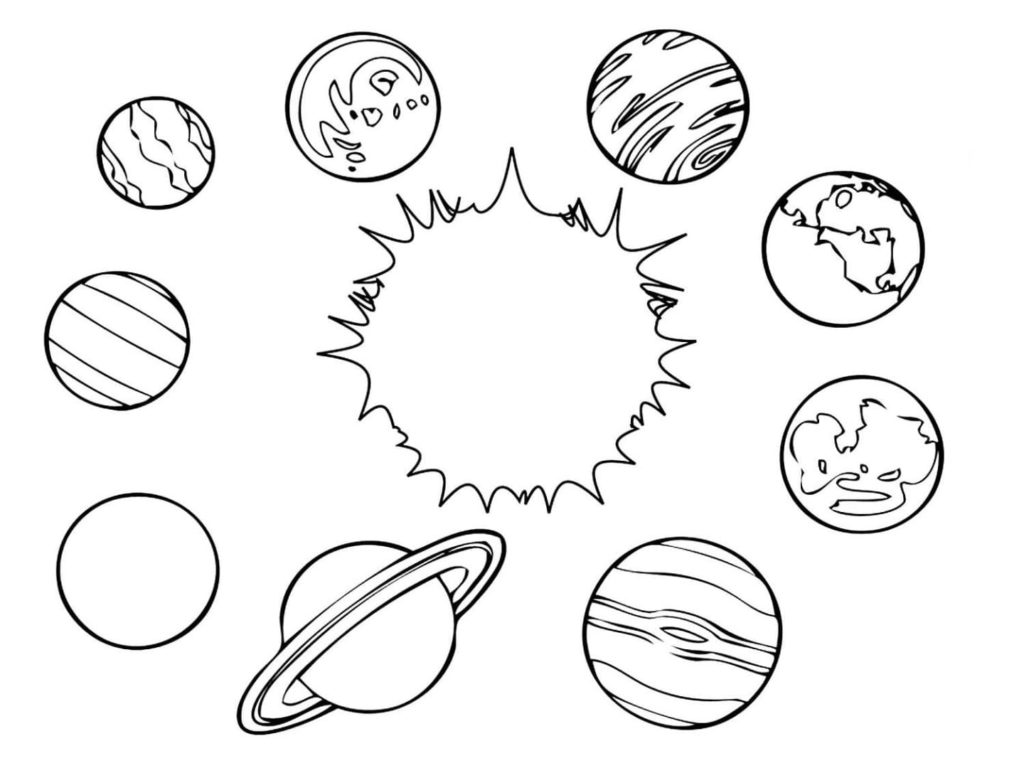 